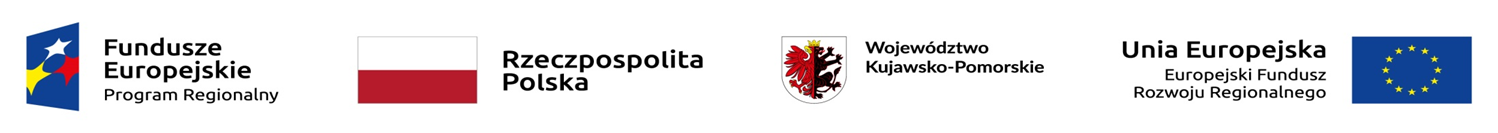 Uwaga!W przypadku, gdy w SWZ wraz z załącznikami zostały użyte znaki towarowe, oznacza to, że podane zostały przykładowo i określają jedynie minimalne oczekiwane parametry jakościowe oraz wymagany standard.Wykonawca może zaoferować towary, równoważne, lecz o parametrach technicznych równoważnych lub lepszych. Wykonawca, który zaoferuje towary równoważne będzie obowiązany wykazać, że spełniają one wymagania zamawiającego.ZAŁĄCZNIK NR 8    do SWZ             CZĘŚĆ NR 5 – MEBLE                                                                                                           Zmiana z dnia 10.08.2021r."Doposażenie pracowni zawodowych w ZS nr 2 i ZS CKZ II", znak sprawy: ZZP.041.1.2019.2020.2021.JGZAŁĄCZNIK NR 8    do SWZ             CZĘŚĆ NR 5 – MEBLE                                                                                                           Zmiana z dnia 10.08.2021r."Doposażenie pracowni zawodowych w ZS nr 2 i ZS CKZ II", znak sprawy: ZZP.041.1.2019.2020.2021.JGZAŁĄCZNIK NR 8    do SWZ             CZĘŚĆ NR 5 – MEBLE                                                                                                           Zmiana z dnia 10.08.2021r."Doposażenie pracowni zawodowych w ZS nr 2 i ZS CKZ II", znak sprawy: ZZP.041.1.2019.2020.2021.JGZAŁĄCZNIK NR 8    do SWZ             CZĘŚĆ NR 5 – MEBLE                                                                                                           Zmiana z dnia 10.08.2021r."Doposażenie pracowni zawodowych w ZS nr 2 i ZS CKZ II", znak sprawy: ZZP.041.1.2019.2020.2021.JGZAŁĄCZNIK NR 8    do SWZ             CZĘŚĆ NR 5 – MEBLE                                                                                                           Zmiana z dnia 10.08.2021r."Doposażenie pracowni zawodowych w ZS nr 2 i ZS CKZ II", znak sprawy: ZZP.041.1.2019.2020.2021.JGZAŁĄCZNIK NR 8    do SWZ             CZĘŚĆ NR 5 – MEBLE                                                                                                           Zmiana z dnia 10.08.2021r."Doposażenie pracowni zawodowych w ZS nr 2 i ZS CKZ II", znak sprawy: ZZP.041.1.2019.2020.2021.JGZAŁĄCZNIK NR 8    do SWZ             CZĘŚĆ NR 5 – MEBLE                                                                                                           Zmiana z dnia 10.08.2021r."Doposażenie pracowni zawodowych w ZS nr 2 i ZS CKZ II", znak sprawy: ZZP.041.1.2019.2020.2021.JGLp.Miejsce dostawyNazwa wyposażeniaCena jednostkowa brutto (zł.)Liczba sztuk / kompletówWartość brutto (zł.)Specyfikacja (opis sprzętu, parametry techniczne pozwalające dokonać zakupu w oparciu o ustawę Prawo Zamówień Publicznych)123456 = 4 x 57CZĘŚĆ NR 5 - MEBLECZĘŚĆ NR 5 - MEBLECZĘŚĆ NR 5 - MEBLECZĘŚĆ NR 5 - MEBLECZĘŚĆ NR 5 - MEBLECZĘŚĆ NR 5 - MEBLECZĘŚĆ NR 5 - MEBLE1.20CKZBiurko z szufladami.1Biurko szkolne z szafką i szufladami. Biurko wykonane z płyty 18 mm. Okleina 2 mm pcv - kolor buk. Biurko po lewej stronie wyposażone w drzwi zamykane kluczem a w środku znajdują się dwie zamontowane półki w kolorze buku. Drzwi zawieszone na zawiasach puszkowych firmy blum lub modelu równoważnego. Półki wykonane są z płyty laminowanej o grubości 18 mm. Obrzeża oklejone PCV. Pólki zawieszone są na kołkach. Tylna ściana wykonana z płyty wiórowej laminowanej w kolorze buku a obrzeża oklejone PCV w kolorze buku. Po prawej stronie znajdują się 4 szuflady, zamykane zamkiem centralnym oraz półka niezabudowana. Uchwyty metalowe po jednej i drugiej stronie biurka.
Wymiar biurka 1400 x 600 mm. Kolor: buk. Biurko dostarczone jest w wersji zamontowanej. Biurko posiada Certyfikat Cobrabid dopuszczający do użytkowania w jednostkach oświatowych. Biurko ma być wykonane według załącznika - Załącznik do pozycji  1.20.1.21CKZSzafa na pomoce dydaktyczne.6Szafa na pomoce dydaktyczne: Wymiar (WxSxG) 1860 x 800 x 400 mm.
Safa posiada trzy półki. Jedną w górnej części szafy, a dwie w dolnej części. Dolna i górna część zamykana na zamek oddzielnymi kluczami. Metalowe uchwyty. Obrzeża oklejone PCV również w kolorze buku. Korpus wykonany z płyty wiórowej laminowanej 18 mm w kolorze buku. Ściana tylna wykonana z płyty lakierowanej HDF. Drzwi zawieszane na zawiasach puszkowych np. firmy Blum lub modelu równoważnego, zamykane na zamek. Szafa dostarczona zostanie w wersji zmontowanej. Półki wykonane z płyty laminowanej również o grubości 18 mm, obrzeża oklejone PCV w kolorze buku. Półki zamontowane na kołkach. Szafa posiada Certyfikat Cobrabid dopuszczający do użytkowania w jednostkach oświatowych. Szafa ma być wykonana zgodnie z załącznikiem - Załącznik do pozycji  1.211.22CKZRegały.3Regał ma wymiar (WxSxG) 1900x800x380 mm.
Posiada cztery półki, dwie w górnej części szafy, i dwie w dolnej części. Dolna i górna część zamykana na zamek oddzielnymi kluczami. Metalowe uchwyty. Obrzeża oklejone PCV również w kolorze buku. Korpus wykonany z płyty wiórowej laminowanej 18 mm w kolorze buku. Ściana tylna wykonana z płyty lakierowanej HDF. Drzwi zawieszane na zawiasach puszkowych firmy Blum lub modelu równoważnego, zamykane na zamek. Regał dostarczony w wersji zmontowanej. Półki wykonane z płyty laminowanej również o grubości 18 mm, obrzeża oklejone PCV w kolorze buku. Półki zamontowane na kółkach. Górna część szafy jest przeszkloną witryną - Załącznik do pozycji  1.22.1.23CKZKrzesło.1Krzesło w kolorze czarnym. Krzesło biurowe z ergonomicznym mechanizmem synchroniczny Active-1 oraz wysokim oparciem. Siedzisko oraz oparcie są tapicerowane. Wysokość oparcia jest regulowana z możliwością blokady w 5 wybranych pozycjach, funkcja Up&Down pozwalająca na regulację wysokości oparcia bez konieczności wstawania z krzesła. Mechanizm posiada funkcję Anti-Shock, czyli zabezpieczenie przed uderzeniem oparcia w plecy po zwolnieniu blokady ruchu oparcia. Płynna regulacja wysokości siedziska za pomocą podnośnika pneumatycznego. Nylonowa, lekka, pięcioramienna podstawa jezdna, trwała i stabilna - TS02-BL. Kółka są kauczukowe. Krzesło dostarczone w wersji zmontowanej. Wymiary: wys. 995-1165mm, rozstawienie kółek fi645, wys. siedziska 540-600mm, wysokość podłokietnika 210mm.2.14CKZSzafy do przechowywania modeli dydaktycznych.3 szt.Szafa do przechowywania modeli dydaktycznych: Wymiar (WxSxG) 1900x800x400 mm. Szafa posiada trzy półki. Jedną w górnej części szafy, a dwie w dolnej części. Dolna i górna część zamykana na zamek oddzielnymi kluczami. Metalowe uchwyty. Obrzeża oklejone PCV również w kolorze buku. Korpus wykonany z płyty wiórowej laminowanej 18 mm w kolorze buku. Ściana tylna wykonana z płyty lakierowanej HDF. Drzwi zawieszane na zawiasach puszkowych firmy Blum lub modelu równoważnego, zamykane na zamek. Szafa dostarczona zostanie w wersji zmontowanej. Półki wykonane z płyty laminowanej również o grubości 18 mm, obrzeża oklejone PCV w kolorze buku. Półki zamontowane na kołkach. Szafa posiada Certyfikat Cobrabid dopuszczający do użytkowania w jednostkach oświatowych. Szafa ma być wykonana zgodnie z załącznikiem - Załącznik do pozycji  2.14.5.29CKZKrzesła30Taboret okrągły kolor buk. Wykonany w całości z drewna bukowego. zgodnie z rysunkiem w załączniku nr 15. Prosta stabilna konstrukcja.
Taboret jest lakierowany trzy krotnie lakierem bezbarwnym metodą natryskową. Taboret ma być złożony, gotowy do użytkowania. Wymiary taboretu : wysokość min.73 cm max 78cm, średnica min30 cm – max 40cm5.31CKZSzatnia dla uczniów (szafki)3030 kompletów metalowych szafek socjalnych. Każdy komplet zawiera cztery szafki dla czterech osób (30 kompletów x 4 szafki w komplecie = 120 pojedynczych szafek). Szafki zamykane są na klucz. Każdy klucz pasuje do innej szafki, klucze mają być dostarczone do każdej szafki (min. po 2 klucze do jednej pojedynczej szafki) Każde pojedyncze wnętrze szafki posiada 2 głębokie komory z drążkami na wieszaki i podziałką. Każda szafka posiada półkę i dwa haczyki na ubrania w każdej komorze. Wysokość szafki to min.180 cm, - max 190cm szerokość szafki z dwoma drzwiczkami wynosi min.80cm – max 100cm, natomiast głębokość wynosi min50cm – max 60cm. Istnieje możliwość łączenia szafek w układzie 2x2. Każde drzwiczki wyposażone są w solidny zamykany na klucz zamek. Każde z drzwi zamykają 2 komory. Przykładowy model - Metalowa szafa socjalna załącznik nr 16. Szafka posiada specjalne otwory, które wentylują wnętrze i przeciwdziałają gromadzeniu się wilgoci. Wykonana jest ze nierdzewnej stali malowanej proszkowo, odpornej na uszkodzenia mechaniczne. Szafa jest wykonana z zimnowalcowanej stali nierdzewnej o grubości min. 0,6 mm max0,9mm, malowanej proszkowo i odpornej na uszkodzenia mechaniczne. Dane techniczne• Kolor: 60 pojedynczych sztuk kolor antracytowo - białe (drzwiczki białe, korpus antracytowy RAL 7016 - RAL 9003), 60 pojedynczych sztuk kolor szary RAL 7035• min. 6 lat gwarancji• Atest PZH                                                                                                     • szafka musi być złożona gotowa do postawienia.5.125CKZRegał magazynowy 5 półkowy.2Regał magazynowy 5 - półkowy    Minimalne wymiary: 900x450x1800, Ze stali chromowanej
„Udźwig jednej półki min  80kg”
NP. FIRMA STALGAST LUB PRODUKT RÓWNOWAŻNY6.2CKZŁóżko hotelowe.5Opis w załączniku - Załącznik do pozycji  6.26.3CKZSzafka nocna.5Opis w załączniku - Załącznik do pozycji  6.36.4CKZKrzesło.16Krzesło szkolne wykonane z wytrzymałego okrągłego stelaża, malowanego proszkowo na czarno, o przekroju Fi 25. Dodatkowo w oparciu przygotowane jest wycięcie ułatwiające przesuwanie lub przenoszenie krzesła. Siedzisko i oparcie zrobione z trwałej lakierowanej sklejki bukowej o grubości min.8 mm – max 10mm, z zaokrąglonym oparciem. Nogi krzesła wyposażone są w plastikowe zatyczki dzięki którym podłoga zabezpieczona jest przed zarysowaniem. Rozmiar nr 6. Krzesło posiada Certyfikat Cobrabid dopuszczający do użytkowania w jednostkach oświatowych6.5CKZBiurko.1Opis w załączniku - Załącznik do pozycji  6.56.6CKZStolik na bagaż.5Stojak na bagaż hotelowy FALUN z oparciem lub model równoważny.  Bagażnik hotelowy z oparciem ma być wyposażony w trzy wytrzymałe pasy nylonowe mocowane na zatrzaski. Kolorystyka pasów: czarny
Dane techniczne
Wymiary rozłożonego stojaka (W x S x Gł)  560 x 575 x 450 mm
Wymiary złożonego stojaka (W x S x Gł)  700 x 575 x 55 mm
Udźwig 50 kg
Kolor naturalny. 7.3CKZStół konferencyjny.1Opis w załączniku - Załącznik do pozycji  7.37.4CKZKrzesło konsumenckie.1Krzesło szkolne wykonane z wytrzymałego okrągłego stelaża, malowanego proszkowo na czarno, o przekroju Fi 25. Dodatkowo w oparciu przygotowane jest wycięcie ułatwiające przesuwanie lub przenoszenie krzesła. Siedzisko i oparcie zrobione z trwałej lakierowanej sklejki bukowej o grubości min.8 mm – max 10mm, z zaokrąglonym oparciem. Nogi krzesła wyposażone są w plastikowe zatyczki dzięki którym podłoga zabezpieczona jest przed zarysowaniem. Rozmiar nr 6. Krzesło posiada Certyfikat Cobrabid dopuszczający do użytkowania w jednostkach oświatowych8.35CKZSzafa metalowa narzędziowa, warsztatowa.2SZAFA NARZĘDZIOWA METALOWA Z PÓŁKAMI – NP. BRUNO min. 6 lat gwarancji / 5 szerokich półek /  atest PZH / RAL antracytowo - czerwona 7016 - RAL 3020.
Szafa narzędziowa posiada min. 5 długich i szerokich metalowych półek oraz perforowane ścianki, zbudowana z wytrzymałej blachy stalowej malowanej proszkowo. Stalowy korpus o grubości min. 1,1 mm max 1,5mm gwarantujący wytrzymałość na uszkodzenia mechaniczne, posiadająca zamek na klucz (2 klucze w komplecie). 
Wymiary szafy: wysokość: 185 cm, szerokość: 92 cm, głębokość: 50 cm, wysokość drzwi: 167 cm
Szafa powinna posiadać min. 5 półek o minimalnym udźwigu 70 kg – max udźwigu 90kg każda. 4 półki można umiejscowić na dowolnej wysokości szafy. 
Wymiary półek: długość: 89,5 cm, głębokość: 45,5 cm
Ścianka narzędziowa: perforowane profile umożliwiające zawieszenie wielu narzędzi i akcesoriów na całej powierzchni ściany szafy. Szafa ma być złożona gotowa do postawienia.8.40CKZMetalowa szafa warsztatowa.6SZAFA NARZĘDZIOWA METALOWA Z PÓŁKAMI – NP. BRUNO min. 6 lat gwarancji / 5 szerokich półek /  atest PZH / RAL antracytowo - czerwona 7016 - RAL 3020.
Szafa narzędziowa posiada min. 5 długich i szerokich metalowych półek oraz perforowane ścianki, zbudowana z wytrzymałej blachy stalowej malowanej proszkowo. Stalowy korpus o grubości min. 1,1 mm max 1,5mm gwarantujący wytrzymałość na uszkodzenia mechaniczne, posiadająca zamek na klucz (2 klucze w komplecie). 
Wymiary szafy: wysokość: 185 cm, szerokość: 92 cm, głębokość: 50 cm, wysokość drzwi: 167 cm
Szafa powinna posiadać min. 5 półek o minimalnym udźwigu 70 kg – max udźwigu 90kg każda. 4 półki można umiejscowić na dowolnej wysokości szafy. 
Wymiary półek: długość: 89,5 cm, głębokość: 45,5 cm
Ścianka narzędziowa: perforowane profile umożliwiające zawieszenie wielu narzędzi i akcesoriów na całej powierzchni ściany szafy. Szafa ma być złożona gotowa do postawienia.8.41CKZSzafka metalowa.66 kompletów metalowych szafek socjalnych. Każdy komplet zawiera dwie szafki dla dwóch osób (6 kompletów x 2 szafki w komplecie = 12 pojedynczych szafek).Szafki zamykane są na klucz. Każdy klucz pasuje do innej szafki, klucze mają być dostarczone do każdej szafki (min. po 2 klucze do jednej pojedynczej szafki). Każde pojedyncze wnętrze szafki posiada 2 głębokie komory z drążkami na wieszaki i podziałką. Każda szafka posiada półkę i dwa haczyki na ubrania w każdej komorze. Wysokość szafki to min.180 cm, - max 190cm szerokość szafki z dwoma drzwiczkami wynosi min.80cm – max 100cm, natomiast głębokość wynosi min50cm – max 60cm. Istnieje możliwość łączenia szafek w układzie 2x2. Każde drzwiczki wyposażone są w solidny zamykany na klucz zamek. Każde z drzwi zamykają 2 komory. Przykładowy model - Metalowa szafa socjalna załącznik nr 16. Szafka posiada specjalne otwory, które wentylują wnętrze i przeciwdziałają gromadzeniu się wilgoci. Wykonana jest ze nierdzewnej stali malowanej proszkowo, odpornej na uszkodzenia mechaniczne. Szafa jest wykonana z zimnowalcowanej stali nierdzewnej o grubości min. 0,6 mm max0,9mm, malowanej proszkowo i odpornej na uszkodzenia mechaniczne. Dane techniczne.• Kolor: 6 pojedynczych sztuk kolor antracytowo - białe (drzwiczki białe, korpus antracytowy RAL 7016 - RAL 9003), 6 pojedynczych sztuk kolor szary RAL 7035• min. 6 lat gwarancji• Atest PZH. Szafki muszą być złożone gotowe do postawienia.8.48CKZKrzesło biurowe.6Parametry techniczne:
krzesło wyposażone w synchroniczny mechanizm ruchowy, pozwalający na dostosowanie oparcia do ruchu pleców oraz masy ciała użytkownika, podłokietniki, których wysokość jest regulowana, co pozwala na ergonomiczne położenie przedramienia pod kątem 90 stopni do sylwetki użytkowania, pięcioramienna podstawa jezdna krzesła wykonana z chromowanej stali, krzesło tapicerowane tkaniną odporną na ścieralność.
Wymiary krzesła:
wysokość siedziska :  45 - 53 cm
wysokość oparcia :  58 cm
wymiar siedziska :  49 x 48 cm
wysokość podłokietników : 18- 25,5 cm, kolor czarny, kółka miękkie do podłóg twardych. Gwarancja min. 2 lata. Produkt musi posiadać Atest Badań Wytrzymałościowych i Bezpieczeństwa Użytkowania.9.1CKZBiurko z szufladami.1Komplet dwóch biurek z szufladami i z szafką. Biurko wykonane z płyty 18 mm. Okleina 2 mm pcv - kolor buk. Biurko po lewej stronie wyposażone jest w drzwi zamykane kluczem a w środku znajdują się dwie zamontowane półki w kolorze buku. Drzwi zawieszone są na zawiasach puszkowych firmy blum lub modelu równoważnego. Półki wykonane są z płyty laminowanej o grubości 18 mm. Obrzeża oklejone PCV. Pólki zawieszone są na kołkach. Tylna ściana również wykonana z płyty wiórowej laminowanej w kolorze buku a obrzeża oklejone PCV w kolorze buku. Po prawej stronie znajdują się 4 szuflady, zamykane zamkiem centralnym oraz półka niezabudowana. Uchwyty metalowe po jednej i drugiej stronie biurka.
Wymiar biurka 1400x600 mm. Kolor: buk. Biurko dostarczone jest w wersji zamontowanej. Biurko posiada Certyfikat Cobrabid dopuszczający do użytkowania w jednostkach oświatowych. Biurko ma być wykonane według załącznika nr 9.1.9.2CKZKrzesło.1Krzesło w kolorze czarnym. Krzesło biurowe z ergonomicznym mechanizmem synchroniczny Active-1 oraz wysokim oparciem. Oparcie mechanizmu Active-1.  Siedzisko oraz oparcie są tapicerowane. Wysokość oparcia jest regulowana z możliwością blokady w 5 wybranych pozycjach, funkcja Up&Down pozwalająca na regulację wysokości oparcia bez konieczności wstawania z krzesła. Mechanizm posiada funkcję Anti-Shock, czyli zabezpieczenie przed uderzeniem oparcia w plecy po zwolnieniu blokady ruchu oparcia. Płynna regulacja wysokości siedziska za pomocą podnośnika pneumatycznego. Nylonowa, lekka, pięcioramienna podstawa jezdna, trwała i stabilna - TS02-BL. Kółka są kauczukowe. Krzesło dostarczone w wersji zamontowanej. Wymiary: wys. 995-1165mm, rozstawienie kółek fi645, wys. siedziska 540-600mm, wysokość podłokietnika 210mm9.3CKZSzafa na pomoce dydaktyczne.6Szafa na pomoce dydaktyczne: Wymiar (WxSxG) 1900x800x400 mm.
Szafa posiada trzy półki. Jedną w górnej części szafy, a dwie w dolnej części. Dolna i górna część zamykana na zamek oddzielnymi kluczami. Metalowe uchwyty. Obrzeża oklejone PCV również w kolorze buku. Korpus wykonany z płyty wiórowej laminowanej 18 mm w kolorze buku. Ściana tylna wykonana z płyty lakierowanej HDF. Drzwi zawieszane na zawiasach puszkowych np. firmy Blum lub modelu równoważnego, zamykane na zamek. Szafa dostarczona zostanie w wersji zmontowanej. Półki wykonane z płyty laminowanej również o grubości 18 mm, obrzeża oklejone PCV w kolorze buku. Półki zamontowane na kołkach. Szafa posiada Certyfikat Cobrabid dopuszczający do użytkowania w jednostkach oświatowych. Szafa ma być wykonana zgodnie z załącznikiem nr 9.3.9.4CKZSzafa do przechowywania próbek.1Komplet zawiera 10 (dziesięć) szaf warsztatowych przeznaczonych na chemikalia. Model: metalowa szafa warsztatowa na chemikalia. Kolorystyka korpusu Ral 7035, kolorystyka frontu Ral 1023. Wymiary: 102x43,5-60x200h, gwarancja min. 3 lata. Metalowa szafa warsztatowa z pełnymi drzwiami, z profilem wzmacniającym. Drzwi szafy osadzone są na 3 mocnych zawiasach zewnętrznych, zamykane są zamkiem kluczowym z pokrętłem, z 3 - punktowym systemem ryglowania. Szafa wyposażona jest w wannę ociekową na chemikalia. W górnej części szafy zamontowany jest króciec umożliwiający podłączenie do szafy wentylacji zewnętrznej. Wewnątrz szafy umieszczone są listwy zaczepowe, na których zawieszone są za pomocą stalowych ceowników 4 przestawne pełne półki z obrzeżami wokół. Waga: min.120 kg – max 140kg.Dane techniczne: Stabilna, zgrzewana konstrukcja, naklejka ostrzegawcza w zestawie, Blacha stalowa o grubości min.1,2mm – max 1,5 mm.Szafa dostarczana w całości, bez potrzeby montażu.Malowana proszkowo.4 przestawne półki z obrzeżami.Króciec umożliwiający podłączenie do wentylacji.Drzwi pełne z profilem wzmacniającym.Półka o nośności min.70kg – max 90kg, przestawna co 25mm.Wzmacniane zewnętrzne zawiasy.Ryglowanie 3-punktowe, zamek z 2 kluczami, stopki poziomujące.9.5CKZRegały.2Regał metalowy o min wymiarach 220x100x50 cm, max. 230x110x60cm (Wysokość, Szerokość, Głębokość), min. Ilość półek: 6, min. Nośność każdej półki: 225 kg, Wykończenie wszystkich elementów: ocynk, Rodzaj półki: metalowa, Grubość nogi: min. 2 mm, Grubość blachy półki: min.1 mm. Regał ma być złożony, gotowy do postawienia, masywny, stabilny i sztywny.  Konstrukcja ramy regału ma być wykonana z blachy o grubości min. 2 mm, półki mają charakteryzować się dużą wytrzymałością – pełna blacha grubości min. 1 mm. Regał spełniać musi najwyższe standardy wytrzymałości i bezpieczeństwa. Jedno i drugie ma zapewnić mocne połączenia pólek i nóg z użyciem wytrzymałych śrub zamkowych. Regał ma być pokryty powierzchnią galwaniczną powłoką cynku zabezpieczają konstrukcję przed uszkodzeniami, odkształceniami oraz korozją.10.13CKZBiurko z szufladami.1Biurko szkolne z szafką i szufladami. Biurko wykonane z płyty 18 mm. Okleina 2 mm pcv - kolor buk. Biurko po lewej stronie wyposażone jest w drzwi zamykane kluczem a w środku znajdują się dwie zamontowane półki w kolorze buku. Drzwi zawieszone są na zawiasach puszkowych firmy blum lub modelu równoważnego. Półki wykonane są z płyty laminowanej o grubości 18 mm. Obrzeża oklejone PCV. Pólki zawieszone są na kołkach. Tylna ściana również wykonana z płyty wiórowej laminowanej w kolorze buku a obrzeża oklejone PCV w kolorze buku. Po prawej stronie znajdują się 4 szuflady, zamykane zamkiem centralnym oraz półka niezabudowana. Uchwyty metalowe po jednej i drugiej stronie biurka.
Wymiar biurka 1400x600 mm. Kolor: buk. Biurko dostarczone jest w wersji zamontowanej. Biurko posiada Certyfikat Cobrabid dopuszczający do użytkowania w jednostkach oświatowych. Biurko ma być wykonane według - Załącznika do pozycji  10.1310.14CKZKrzesło.1Krzesło w kolorze czarnym. Krzesło biurowe z ergonomicznym mechanizmem synchroniczny Active-1 oraz wysokim oparciem. Oparcie mechanizmu Active-1. Siedzisko oraz oparcie są tapicerowane. Wysokość oparcia jest regulowana z możliwością blokady w 5 wybranych pozycjach, funkcja Up&Down pozwalająca na regulację wysokości oparcia bez konieczności wstawania z krzesła. Mechanizm posiada funkcję Anti-Shock, czyli zabezpieczenie przed uderzeniem oparcia w plecy po zwolnieniu blokady ruchu oparcia. Płynna regulacja wysokości siedziska za pomocą podnośnika pneumatycznego. Nylonowa, lekka, pięcioramienna podstawa jezdna, trwała i stabilna - TS02-BL. Kółka są kauczukowe. Krzesło dostarczone w wersji zamontowanej. Wymiary: Wys. 995-1165mm, rozstawienie kółek fi645, wys. siedziska 540-600mm, wysokość podłokietnika 210mm10.15CKZSzafa na pomoce dydaktyczne.6Szafa na pomoce dydaktyczne: Wymiar (WxSxG) 1900x800x400 mm.
Szafa posiada trzy półki. Jedną w górnej części szafy, a dwie w dolnej części. Dolna i górna część zamykana na zamek oddzielnymi kluczami. Metalowe uchwyty. Obrzeża oklejone PCV również w kolorze buku. Korpus wykonany z płyty wiórowej laminowanej 18 mm w kolorze buku. Ściana tylna wykonana z płyty lakierowanej HDF. Drzwi zawieszane na zawiasach puszkowych firmy Blum lub modelu równoważnego, zamykane na zamek. Szafa dostarczona w wersji zmontowanej. Półki wykonane z płyty laminowanej również o grubości 18 mm, obrzeża oklejone PCV w kolorze buku. Półki zamontowane na kołkach. Szafa posiada Certyfikat Cobrabid dopuszczający do użytkowania w jednostkach oświatowych. Szafa ma być wykonana zgodnie z załącznikiem do pozycji  10.1510.16CKZSzafa do przechowywania próbek.1Komplet zawiera 10 (dziesięć) szaf warsztatowych, wymiary min. 1990 x 1200 x 435 mm. Max. 2100 x 1250 x450 mm. szafa wyposażona jest w drzwi skrzydłowe, oraz cztery półki. Wszystkie elementy wykonane z blachy stalowej gr.min.1,0 mm – max 1,5 mm. Drzwi ze schowanymi zawiasami. Uchwyt drzwiowy z zamkiem zabezpieczającym z ryglowaniem w dwóch punktach. Posiada cztery przestawne wykonane z blachy stalowej półki co 25 mm. Szafa dwudrzwiowa w całości wykonana z blachy stalowej o grubości min.1,0 mm – max 1,5 mm
Drzwi szafy zamocowane są na schowanych wewnątrz zawiasach.Zamykanie szafy umożliwia uchwyt drzwiowy, który wyposażony jest w zamek zabezpieczający w dwóch punktach (u dołu oraz u góry szafy).  Kolor frontu Ral 5012, kolor korpusu Ral 7035. Szafy mają być złożone gotowe do postawienia.10.17CKZRegały.2Regał ma wymiar (WxSxG) 1900x800x380 mm.Posiada cztery półki. Dwie w górnej części szafy, i dwie w dolnej części. Dolna i górna część zamykana na zamek oddzielnymi kluczami. Metalowe uchwyty. Obrzeża oklejone PCV również w kolorze buku. Korpus wykonany z płyty wiórowej laminowanej 18 mm w kolorze buku. Ściana tylna wykonana z płyty lakierowanej HDF. Drzwi zawieszane na zawiasach puszkowych firmy Blum lub modelu równoważnego, zamykane na zamek. Regał dostarczony w wersji zmontowanej. Półki wykonane z płyty laminowanej również o grubości 18 mm, obrzeża oklejone PCV w kolorze buku. Półki zamontowane na kółkach. Górna część szafy jest przeszkloną witryną - Załącznik do pozycji  10.1711.7CKZStolik komputerowy.15Opis w załączniku - Załącznik do pozycji  11.711.8CKZStolik komputerowy z miejscem na drukarkę i skaner.1Opis w załączniku - Załącznik do pozycji  11.811.9CKZKrzesło.16Krzesło - Kolor czarny. Posiada Atest Cobrabid' u (krzesło dopuszczone do użytku szkolnego). Wygodne, plastikowe podłokietniki, ułatwiające prawidłowe ułożenie przedramienia. Siedzisko oraz oparcie są tapicerowane. Płynna regulacja wysokości siedziska za pomocą podnośnika pneumatycznego. W krześle zastosowano mechanizm PST01-CPW permanentnego kontaktu, pozwalający na: regulację wysokości oparcia, regulację odległości siedziska od oparcia, regulacje kąta nachylenia oparcia względem siedziska. Lekka, a zarazem bardzo stabilna pięcioramienna nylonowa podstawa jezdna TS02-BL. Krzesło wyposażone jest w miękkie kółka do powierzeni twardych. Wysokość całkowita: 980 –1160
- Wysokość od podłoża do siedziska: 450 - 580
- Wysokość podłokietników: 200
- Wysokość oparcia: 490
- Szerokość siedziska: 440
- Głębokość siedziska: 390 – 43514.1CKZStolik komputerowy.15Opis w załączniku - Załącznik do pozycji  14.114.2CKZStolik komputerowy z miejscem na drukarkę i skaner.1Opis w załączniku - Załącznik do pozycji  14.214.3CKZKrzesło.16Krzesło - Kolor czarny. Posiada Atest Cobrabid' u (krzesło dopuszczone do użytku szkolnego). Wygodne, plastikowe podłokietniki z nowoczesnym kształtem, ułatwiające prawidłowe ułożenie przedramienia. Siedzisko oraz oparcie są tapicerowane. Płynna regulacja wysokości siedziska za pomocą podnośnika pneumatycznego. W krześle zastosowano mechanizm PST01-CPW permanentnego kontaktu, pozwalający na: regulację wysokości oparcia, regulację odległości siedziska od oparcia, regulacje kąta nachylenia oparcia względem siedziska. Lekka, a zarazem bardzo stabilna pięcioramienna nylonowa podstawa jezdna TS02-BL. Krzesło wyposażone jest w miękkie kółka do powierzeni twardych. Wysokość całkowita: 980 –1160
- Wysokość od podłoża do siedziska: 450 - 580
- Wysokość podłokietników: 200
- Wysokość oparcia: 490
- Szerokość siedziska: 440
- Głębokość siedziska: 390 – 43515.4ZS 2Meble: krzesło uczniowskie30Krzesło szkolne np. LOLEK nr 6 (wzrost siedzącego 159-188), kolor siedziska: buk, rura o średnicy 25 mm, kolor stelaża RAL 6001 (zielony)15.5ZS 2Meble: biurko nauczycielskie1Biurko nauczycielskie: 1 szafka, 4 szuflady, kolor: buk
wymiary: 1300mm x 550mm x 760 mm   (+- 4 cm)15.6ZS 2Meble: krzesło obrotowe1Miękkie, tapicerowane siedzisko i oparcie; 
ergonomicznie wyprofilowane siedzisko; maksymalny kąt wychylenia oparcia 17˚; możliwość blokady oparcia w wybranej pozycji; regulacja wysokości oparcia; regulacja głębokości siedziska; płynna regulacja wysokości krzesła za pomocą podnośnika pneumatycznego;    
stałe podłokietniki z tworzywa sztucznego;  
samohamowanie kółka do powierzchni twardych;
tkanina czarna15.7ZS 2Meble: ławka szkolna 2-osobowa15STOLIK UCZNIOWSKI 2-osobowy
- blat płyta laminowana 18 mm,
- blat 1300x500
- rura okrągła 32 mm
- stelaż w kolorze zielonym RAL 6001
Standardowy blat w kolorze BUKWymagany wymiar stolika: VI15.11ZS 2Szafa: zamykana.1Szafa biurowa; drzwi zamykane na zamek patentowy, do każdego zamka dwa klucze w komplecie, wysokość 1129mm, szerokość 802mm, głębokość 385mm; , dwuskrzydłowe drzwi z profilem wzmacniającym, osadzone na ukrytych zawiasach, kolor: RAL 7035 (popiel) ; KB1000/6 15.12ZS 2Regał3Wymiary:  1860 x 800 x 380 (wys. x szer. x głęb.)
Kolor: buk16.23ZS 2Meble: krzesła30Krzesło szkolne dostosowane do wzrost siedzącego 159-188), kolor siedziska: buk, rura o średnicy 25 mm, kolor stelaża RAL 6001 (zielony)  
np. LOLEK nr 6 16.24ZS 2Meble: biurko nauczycielskie1Biurko nauczycielskie: 1 szafka, 4 szuflady, kolor: buk, 
wymiary 1300 x 550 x 760 16.25ZS 2Meble: krzesło obrotowe1miękkie, tapicerowane siedzisko i oparcie; ergonomicznie wyprofilowane siedzisko; oparcie wychylne; 
możliwość blokady oparcia w wybranej pozycji; regulacja wysokości oparcia; regulacja głębokości siedziska; płynna regulacja wysokości krzesła za pomocą podnośnika pneumatycznego;    
stałe podłokietniki z tworzywa sztucznego;
samohamowane kółka do powierzchni twardych, 
tkanina czarna16.26ZS 2Meble: ławka szkolna 2-osobowa15STOLIK UCZNIOWSKI 2-osobowy- blat płyta laminowana 18 mm,- blat 1300x500- rura okrągła 32 mm- stelaż w kolorze zielonymBlat w kolorze BUKWymagany wymiar stolika: VI16.27ZS 2Meble: szafa na klucz1szafa np. Svenbox zamykana na klucz; H51 w kolorze buk; w tym usługa montażowa, Wymiary szafy: szer. 80,2 cm, wys. 183,3 cm, gł. 38,5 cm16.30ZS 2Szafa: zamykana wys.1129, szer.802, gł.3851 szafa biurowa; drzwi zamykane na zamek patentowy, do każdego zamka dwa klucze w komplecie, ;  wysokość 1129mm, szerokość 802mm, głębokość 385mm; , dwuskrzydłowe drzwi z profilem wzmacniającym, osadzone na ukrytych zawiasach, kolor: RAL 7035 (popiel) ; KB1000/6 17.7ZS 2Biurko nauczyciela.1Wymiary blatu 1300x600 mm (+-4 cm), z szufladami i wydzielonym miejscem na komputer  stacjonarny, kolor jasny np. buk.17.8ZS 2Krzesło dla nauczyciela.1Krzesło, fotel wyściełany z regulowaną wysokością.                       Np. BRAVO profil Gtp.17.10ZS 2Szafka wolnostojąca zamykana na pomoce naukowe.1Szafa zamknięta o przybliżonych wymiarach 2000x900x380 mm (wewnętrzny sposób podziału - minimum 5 przestrzeni, kolor jasny np. buk)17.11ZS 2Stoły uczniowskie podwójne.14Do komputerów, przybliżone wymiary 180 x 80 x 64H (+-4cm), na dwie osoby; miejsce na dwa komputery stacjonarne, na stole lub pod -dodatkowa półka, bez szuflad, kolor jasny np. buk.17.12ZS 2Stoły uczniowskie pojedyńcze.2Dwa stoliki pojedyncze z miejscem do komputerów przybliżone wymiary 80 x 80 x 64H (+-4cm), wydzielone miejsce na komputer na lub pod stołem, kolor jasny np. buk.17.13ZS 2Krzesła uczniowskie.30 Krzesła wyściełane (w jasnym kolorze), np. ISO18.3ZS 2Meble: krzesła30Krzesło szkolne np. LOLEK nr 6 (wzrost siedzącego 159-188), kolor siedziska: buk, rura o średnicy 25 mm, kolor stelaża RAL 6001 (zielony)18.4ZS 2Meble: biurko nauczycielskie1Biurko nauczycielskie (wymiary blatu 1300x600 mm) , w tym1 szafka, 4 szuflady, kolor: buk18.5ZS 2Meble: krzesło obrotowe1Miękkie, tapicerowane siedzisko i oparcie; ergonomicznie wyprofilowane siedzisko; oparcie wychylne; możliwość blokady oparcia w wybranej pozycji; regulacja wysokości oparcia; regulacja głębokości siedziska; płynna regulacja wysokości krzesła za pomocą podnośnika pneumatycznego;    stałe podłokietniki z tworzywa sztucznego;  samohamowane kółka do powierzchni twardych, tkanina czarna.18.6ZS 2Meble: ławka szkolna 2-osobowa15STOLIK UCZNIOWSKI 2-osobowy
- blat płyta laminowana 18 mm,
- blat 1300x500
- rura okrągła 32 mm
- stelaż w kolorze zielonym
Standardowy blat w kolorze BUK.Wymagany wymiar stolika: VI18.7ZS 2Meble: szafa na klucz1Szafa np. Svenbox zamykana na klucz; H51 w kolorze buk; w tym usługa montażowa, wymiary szafy: szer. 80,2 cm, wys. 183,3 cm, gł. 38,5 cm; 18.15ZS 2Szafa: zamykana wys.1129, szer.802, gł.385.1 Szafa biurowa; drzwi zamykane na zamek patentowy, do każdego zamka dwa klucze w komplecie;  wysokość 1129mm, szerokość 802mm, głębokość 385mm; dwuskrzydłowe drzwi z profilem wzmacniającym, osadzone na ukrytych zawiasach,20.7ZS 2Krzesła uczniowskie.30KRZESŁO ISO SIEDZISKO I OPARCIE SKLEJKA (wzrost siedzącego nr 6: 159-188)
np. OLK417Razem wartość brutto (zł.)Razem wartość brutto (zł.)